ABHISHEK JAIN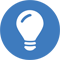 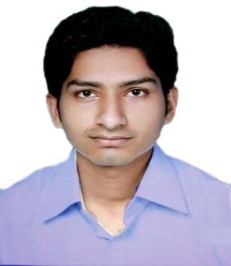 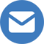 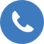 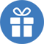 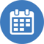 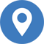 .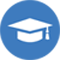 Engineering, Computer Science				 2012
B.T. Institute of Research & Technology			Marks 67%
Sagar,M.P							Division 1st
10+2 ,  PCM							2008
Govt.Ex.School, Rehli, Sagar, M.P				Marks 76.8%
M.P.Board							Division 1st
10th								2005
Saraswati High School, Rehli, Sagar,M.P			Marks 73.4%
M.P.Board							Division 1st
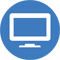 MS OfficeTypingAdobe PhotoshopOperating System : Windows  &   Android 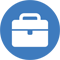 I have experience in the field of Education as a Computer Teacher from 8th feb 2015 To 23rd march 2020 in Strides Institute of Computer Technology. Hindi		English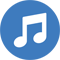 Father’s Name     –      Mr. Santosh Kumar jain(Ret. Govt.Employee) Mother’s Name   –      Mrs. Sudha jain(Home Maker)Date of Birth        –      September 25,1989Gender                 –      MaleAddress                –      Gokuldham colony, kakaganj ward, Sagar, M.P. 470227DeclarationI, Abhishek Jain, hereby declare that the information contained herein is true and correct to the best of my knowledge and belief.____________________________
Abhishek Jain				SingingVoice-Over acting & DubbingMusic EditingMusic Recording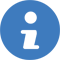 